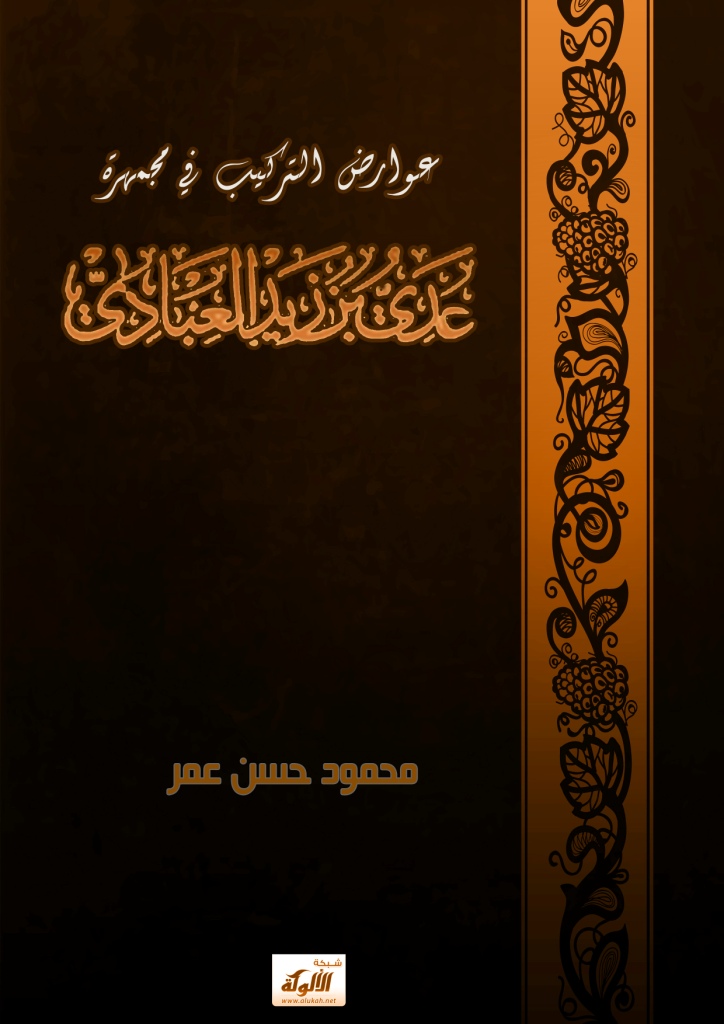 جامعة القاهرةكلية دار العلومالدراسات العلياقسم النحو والصرف والعروضبرنامج الماجستير:(الفرقة الثانية)بحث بعنوان:عوارض التركيب في مجمهرة عَدِي بن زيد العِبَاديمقدَّم من الطالب: محمود حسن عمر جودةإلى الأستاذ الدكتور: محمد عبد المجيد الطويلفي مادة: قضايا نحويةالعام الجامعي: 2015 - 2016مبسم الله الرحمن الرحيممقدمة:الحمد لله الأول والآخِر، الظاهر الباطن، القادر القاهر، شكرًا على تفضُّله وهدايته، وفزَعًا إلى توفيقه وكِفايته، ووسيلة إلى حِفظه ورعايته، ورغبةً في المزيد من كريم آلائه، وجميل بلائه، وحمدًا على نِعَمه التي عَظُمَ خطرُها عن الجزاء، وجلَّ عددُها عن الإحصاء، وصلى الله على محمد خاتم الأنبياء، وعلى آله أجمعين، وسلَّم تسليمًا.موضوع البحث:هذا بحث أتحدَّث فيه عن عوارض التركيب في مجمهرة عَدِي بن زيد العِبَادي، وعوارض التركيب كما هو معروف موضوع تناوَله بالبحث والدراسة كثيرٌ من الأساتذة والباحثين، فجاءت مؤلفات هذا الموضوع في صورة كتبٍ لأساتذة، ورسائل علمية لباحثين.أهمية الدراسة:1- تَكمُن أهمية الدراسة في أنها تجعل الباحث يتعرف على موضوع يتعلق بتركيب الجملة العربية - الاسمية والفعلية - وما يَعرِض لهذه الجملة؛ حيث يجعلها تخرج عن الأصل في تركيبها. 2- التعرف على ماهية هذه العوارض وأنواعها؛ مثل: التقديم والتأخير، والحذف والزيادة، والمطابقة، والاعتراض، والفصل، والتضمين ... إلخ. 3- استخدام عوارض التركيب ودراستها - مُطبَّقةً على قصيدةٍ ما - من أفضل الأشياء التي تُبرز الجانب الفني في القصيدة، ولا سيما القصيدة الجاهلية.وقد ذكرت الباحثة (تهاني محمد ولي) أهميةَ دراسة عوارض التركيب وتطبيقها على الشعر، قائلةً: "إن محاولة تحليل النصوص الشعرية ومعرفة قوة الجملة العربية وضَعفها بالنظر والرجوع إلى الموضوعات النحوية وتطبيقها غالبًا - ليس بالأمر اليسير، بل يحتاج هذا إلى تأمُّل طويل وفحصٍ دقيق، وهذان يساعدان على تفتيح المدارك وشد انتباه الدارسين، وتنمية القدرة على الحكم على سلامة الجملة أو العكس بمجرد قراءة الأبيات الشعرية، ثم إنه يساعد على تذوُّق الشعر بشكل صحيح، وفَهْم المعاني التي يَرمي إليها الشاعر باستخدام عوارض التركيب". الدراسات السابقة:لقد تنوَّعت الدراسات السابقة التي تناولت موضوع عوارض التركيب، فهناك دراسات نظرية تقوم على الحديث عن العوارض واستعراض أقوال النحاة فيها، فتجد عنوان الدراسة مثلاً: عوارض التركيب: دراسة نحوية، أو عوارض التركيب في النحو العربي، ومن الدراسات التي جاءت قريبة من هذا النمط:1- البنية الأساسية للجملة الفعلية بين الثبات وعوارض التركيب، رسالة ماجستير ليسري صبحي الصاوي، 2000م.2- عوارض التركيب في الجملة الاسمية، رسالة ماجستير لفكري عبدالمنعم النجار 1423 هـ - 2002م.5- العوارض المانعة من العمل في النحو العربي، رسالة دكتوراه للدكتور حجاج أنور عبدالكريم، 2005م. وهناك دراسات تطبيقية تُعطي مقدمة تنظيرية، ثم تُطبِّق هذه العوارض على ديوان شعر، أو سورة من القرآن الكريم، ومن أمثلة ذلك: 1- عوارض التركيب في ديوان الحماسة لأبي تمام: دراسة نحوية دلالية، رسالة دكتوراه ليوسف محمد عويهان، بإشراف الدكتور طه الجندي رحمه الله، والدكتور عرفة عبدالمقصود.2- عوارض التركيب في شعر يوسف النبهاني: دراسة نحوية دلالية، رسالة دكتوراه لأحمد أحمد السيد محمد، بإشراف الدكتور حامد محمد أمين شعبان، والدكتور عبدالعاطي كيوان، وقد ناقَش هذه الرسالة الدكتور علي أبو المكارم رحمه الله، والدكتور أحمد محمد عبدالراضي.3- عوارض التركيب في شعر عبدالله الفيصل: دراسة تركيبية دلالية، رسالة ماجستير لتهاني محمد ولي إبراهيم خان، بإشراف الدكتور محمد عبيد 1431 هـ - 2010م.خطة البحث:جاء هذا البحث متمثلاً في مقدمة، وأربعة فصول، وخاتمة مشتملة على نتائج البحث، وقائمة بالمراجع، وفهرس بالموضوعات. فأما المقدمة فقد عرَّفتُ فيها الموضوعَ، وذكرتُ أهميته، والدراسات السابقة التي تناولت موضوع عوارض التركيب بشِقَّيها النظري والتطبيقي.وأما الفصول الأربعة، فقد جاء الفصل الأول محتويًا على معنى العوارض والتركيب والجملة لغة واصطلاحًا، ويضم هذا الفصل ثلاثة مباحث: المبحث الأول: العوارض لغةً واصطلاحًا.المبحث الثاني: التركيب لغةً واصطلاحًا.المبحث الثالث: الجملة لغةً واصطلاحًا.وأما الفصل الثاني، فقد احتوى على ترجمة أبي زيد القرشي، وعدي بن زيد، والدراسات التي دارت حولهما، ويضم هذا الفصل مبحثين:المبحث الأول: ترجمة أبي زيد القرشي، وتعريف بجمهرته، وبعض الدراسات التي تناوَلت جمهرته.المبحث الثاني: ترجمة الشاعر عدي بن زيد العِبَادي، وبعض الدراسات التي تناولت شعره وحياته ومجمهرته.وجاء الفصل الثالث محتويًا على نص المجمهرة وبعض معاني كلماتها، ويضم هذا الفصل مبحثين:  المبحث الأول: نص المجمهرة مضبوطةً ضبطًا إعرابيًّا، مع ضبط ما يُشكِل من الكلمات. المبحث الثاني: معاني بعض الكلمات في المجمهرة.   وقد جاء الفصل الرابع محتويًا على عوارض التركيب في المجمهرة، ويضم هذا الفصل سبعة مباحث:المبحث الأول: عارض التقديم والتأخير.المبحث الثاني: عارض الحذف.المبحث الثالث: عارض الزيادة.المبحث الرابع: عارض الفصل.المبحث الخامس: عارض الاعتراض.المبحث السادس: عارض المطابقة.المبحث السابع: عارض التضمين.وأما الخاتمة، فأذكر فيها ما توصَّلتُ إليه من نتائج من خلال هذا البحث، وما قدَّمتْه عوارضُ التركيب من إثراء لفَهْم الجملة، ومعرفة دقائق تركيبها في المجمهرة.وأما قائمة المراجع، فأذكر فيها المراجع التي رجعتُ إليها واستعنتُ بها في إتمام هذا البحث، مُرتبةً ترتيبًا ألفبائيًّا.وأما فهرس الموضوعات، فأذكر فيه عناوين البحث الرئيسة والفرعية، وأمامها رَقْمها وَفْق ترقيم البحث.  الفصل الأول: معنى العوارض والتركيب والجملة لغةً واصطلاحًاالمبحث الأول: العوارض لغةً واصطلاحًاالعوارض لغةً:العوارض: جمع عارض؛ قال الأزهري ت 370هـ: "كل مانعٍ منَعك من شغلٍ وغيره من الأمراض، فهو عارض، وقد عرَض عارضٌ؛ أي: حال حائلٌ، ومنَع مانعٌ، ومنه قيل: لا تَعرِض لفلان؛ أي: لا تَعترض له، فتَمنَعه باعتراضك أن يقصد مرادَه، ويذهب مَذهبه، ويقال: سلكتُ طريقَ كذا، فعرَض لي في الطريق عارضٌ؛ أي: جبل شامخ قطَع عليَّ مذهبي".وقال أيضًا: "العارض: ما بين الثنية إلى الضرس، وقيل: عارض الفم: ما يبدو منه عند الضحك".فالعارض هنا يُطلق على المانع الذي يَمنعك من بلوغ قصدك، ويَحول بينك وبينه، وقد يكون هذا المانع إنسانًا أو جمادًا أو مرضًا، وفي النص الثاني يُطلَق العارض على الأسنان التي بين الثنية والأضراس، وتكون ظاهرة عند الضحك. العوارض اصطلاحًا:ورَد مصطلح العوارض عند النحاة القدامى، وجاء مرادفًا لمصطلح العدول أو الترك؛ يقول سيبويه ت 180 هـ: "هذا باب ما يكون في اللفظ من الأعراض: اعلم أنهم مما يَحذفون الكلم وإنْ كان أصلُه في الكلام غير ذلك، ويحذفون ويُعوِّضون، ويَستغنون بالشيء عن الشيء الذي أصله في كلامهم أن يستعمل حتى يَصير ساقطًا".وتحدَّث ابن جني ت 392هـ باستفاضة عن العوارض، وسمَّاها أكثر من اسم؛ مثل: الترك، العدول، العوارض، التغيير، التحول، وذلك تحت باب: "في العدول عن الثقيل إلى ما هو أثقل منه لضرب من الاستخفاف"، وباب: "في نقض المراتب إذا عرض هناك عارض"، وباب: "في إقرار الألفاظ على أوضاعها الأول ما لم يَدْعُ داعٍ إلى الترك والتحول".وقد فرَّق عبدالقاهر الجرجاني ت 471هـ بين الجملة قبل دخول العوارض عليها وبعد دخولها، وذكر أن أسلوب الجملة قد ازداد جمالاً بعد دخول هذه العوارض، يقول: "فإذا رأيتها قد راقَتْكَ وكَثُرَتْ عندك، ووجدتَ لها اهتزازًا في نفسك، فعُدْ فانظُر في السبب واستقصِ في النظر، فإنك تعلم ضرورة أن ليس إلا أنه قدَّم وأخَّر، وعرَّف ونكَّر، وحذَف وأضمَر، وأعاد وكرَّر، وتوخَّى على الجملة وجهًا من الوجوه التي يقتضيها علم النحو، فأصاب في ذلك كله، ثم لَطُفَ موضع صوابه، وأتى مأتى يُوجب الفضيلة".وقد عرَّف الدكتور تمام حسان العوارض بقوله: "هي الأمور التي تَعرِض للتركيب الأصلي للجملة ليخرج عن المألوف، فالخروج عن أصل الحرف أو أصل الكلمة أو أصل الجملة - بالحذف أو الزيادة أو بالإضمار - يُعد من عوارض التركيب".تقول الباحثة أرواح عبدالرحيم الجرو: "العارض في الاصطلاح: خروج اللغة أحيانًا عن الأصل المتفق عليه لدى النحاة، وهذا الخروج لا يُعد تقويضًا لقوانين العربية وقواعدها، وإنما يأتي لأغراض بلاغية يقصدها المتكلم، وهو ما يُسمى بعوارض التركيب، فالعارض ما يَعرِض للجملة، بحيث يجعلها تخرج عن تركيبها الثابت".وقد رادَفتْ كتبُ النحاة والبلاغيين القدامى بين مصطلحَي العدول والعوارض كما مَرَّ، وقد أشار إلى هذا الترادف وجَلاَّه الدكتور تمام حسان قائلاً: "إن الأصل في الجملة ذكر عناصرها الإسنادية، والأصل أيضًا الإظهار، والرتبة، والإفادة، وقد يُعدَل عن هذه الأصول، فيُعدَل عن الذكر بالحذف، وهنا وجَبَ التقدير، وقد يُعدَل عن الإظهار، وهنا يجب الإضمار، وقد يُعدَل عن الرتبة بين عناصر الجملة بالتقديم والتأخير، وهذا العدول عن الأصل هو عوارض التركيب، ويشترط لجواز العدول والخروج عن الأصل أمْن اللبس لتحقق الفائدة، فلا يجوز الحذف إلا بوجود ما يدل عليه، ولا يجوز الإضمار إلا بوجود ما يُفسِّره، ولا يجوز التقديم والتأخير إلا مع وضوح المعنى".وعلى ذلك، فالجملة العربية - مع تعدُّد أقسامها وحجمها وموقعها - لا تأتي على هيئة واحدة، وإنما تَعرِض لها عوارض تَحيد بها عن الأصل، لكن هذه العوارض لا تأتي اعتباطًا، بل تأتي لفائدة تتمثل في إضافة معانٍ ودلالات جديدة يَعرِفها جيدًا علماء البلاغة؛ ذلك أن دور النحوي وصف الظاهر - وذِكر أن في هذه الجملة حذفًا أو تقديمًا وتأخيرًا - ودور البلاغي التعليل للظاهرة بلاغيًّا، وبيان القيمة الجمالية لوقوع الحذف أو التقديم والتأخير، أو غيرهما من العوارض في الجملة.  المبحث الثاني: التركيب لغةً واصطلاحًاالتركيب لغةً:يقول الفيروزآبادي ت 817 هـ: "رَكَّبَه تركيبًا: وضَع بعضَه على بعضٍ، فتَرَكَّبَ وتَراكَبَ".وجاء في المعجم الوسيط: "التركيب: تأليف الشيء من مكوناته البسيطة، ويقابله التحليل".يتضح من التعريفين السابقين للتركيب - أو للفظ الفعل (ركَّب) بمعناه اللغوي - أنه ضمُّ شيءٍ إلى شيءٍ، ووضع شيءٍ على شيءٍ؛ حيث يَصيران في سياج واحد ولُحمةٍ واحدة. التركيب اصطلاحًا:جاء تعريف التركيب عند النحاة القدامى تحت باب: ائتلاف الكلمات؛ يقول أبو علي الفارسي ت 377هـ: "الاسم يأتلف مع الاسم، فيكون كلامًا مفيدًا؛ كقولنا: عمرو أخوك، وبِشر صاحبُك، ويأتلف الفعل مع الاسم، فيكون ذلك كقولنا: كتَب عبدالله، وسُرَّ بكر". فالتركيب من خلال كلام أبي علي الفارسي ضمُّ أو رَصْفُ اسمٍ إلى جانب اسمٍ، أو فعلٍ إلى جانب اسمٍ؛ ليُكوِّنا كلامًا مفيدًا يؤدي وظيفته الاتصالية ويَقبله المتلقي، وهو على عدة صور، فقد يكون مركبًا من اسمين وهو الجملة الاسمية، أو من فعلٍ واسم وهو الجملة الفعلية، وقد يطول التركيب، فيتصل به ما تتم به الفائدة؛ كشبه الجملة - من الظرف والجار والمجرور - والمفاعيل بأنواعها، وغيرها من المكملات التي وإن كانت غير أصيلة في الجملة من ناحية الظاهر أو اللفظ، فإنها أصيلة جدًّا من ناحية المعنى والدلالة؛ إذ إنها تُظهر مَن وقَع عليه فعلُ الفاعل، أو تُوضِّح حاله وهيئته، أو غايةَ فِعله. المبحث الثالث: الجملة لغةً واصطلاحًاالجملة لغةً:يقول ابن فارس ت 395هـ: "(جمل): الجيم والميم واللام أصلان: أحدهما تجمُّع وعِظَمُ الخَلْق، والآخر حُسنٌ، فالأول قولك: أجملتُ الشيء، وهذه جُملة الشيء، وأجملتُه حصَّلتُه، وقال الله تعالى: {وَقَالَ الَّذِينَ كَفَرُوا لَوْلَا نُزِّلَ عَلَيْهِ الْقُرْآنُ جُمْلَةً وَاحِدَةً} [الفرقان: 32]، ويجوز أن يكون الجُمل من هذا لعِظَمِ خَلْقه".يتضح مما سبق أن الفعل (جمل) يأتي بمعنى تجميع شيءٍ مع شيءٍ، ويأتي بمعنى تحصيل حسابٍ أو إجماله، وقد يأتي بمعنى الحُسن والجمال، وما يخص الباحث هنا هو معنى التجميع والضم. الجملة اصطلاحًا:يقول الدكتور علي أبو المكارم ت 2015م: "وإن لفظ الجملة لم يُستخدم في النحو إلا في عصر متأخر نسبيًّا؛ إذ كان أول من استعمله مصطلحًا محددَ الدلالة محمد بن يزيد المبرد في كتابه المقتضب".استعمَل المبرد ت 285هـ الجملة في كتابه "المقتضب" في معرض حديثه عن الفاعل، قائلاً: "هذا باب الفاعل، وهو رفع، وذلك قولك: قام عبدالله، وجلس زيد، وإنما كان الفاعل رفعًا؛ لأنه هو والفعل جملة يَحسُن عليها السكوت، وتجب بها الفائدة للمخاطب، فالفاعل والفعل بمنزلة الابتداء والخبر، إذا قلت: قام زيد، فهو بمنزلة قولك: القائم زيد".فالمبرد يقصد بمصطلح الجملة: الفعل والفاعل، والمبتدأ والخبر، وقد جعَل الفعل والفاعل نظيرين للمبتدأ والخبر.يقول الدكتور أحمد محمد عبدالراضي: "ولم يكن قبل المبرد استعمال لمصطلح الجملة، بل أطلق سيبويه على رُكني الإسناد: المسند والمسند إليه، غير أن المبرد لم يُشر إلى ما أشار إليه سيبويه من العلاقة أو الرابطة بين رُكني الجملة - وهي علاقة الإسناد - وظل مفهوم الجملة يتردد في كتب النحو - مقصودًا به الفعل والفاعل، والمبتدأ والخبر - إلى أن جاء ابن جني ت 392هـ، فحدَّد مفهوم الجملة عن طريق المقابلة والمقارنة بينهما وبين عددٍ من المصطلحات الأخرى، وعلى رأسها مصطلحا الكلام والقول".وقد نَضِجَ مفهوم الجملة واستوى على سُوقه، وبلَغ أَوْجَ ازدهارِه - عند ابن هشام الأنصاري ت 761هـ في كتابَيْه الماتعين: "الإعراب عن قواعد الإعراب"، و"مغني اللبيب عن كتب الأعاريب"، فقد تعمَّق ابن هشام في فَهمها، وتوسَّع في بيان أقسامها، وحجمها وموقعها، وسار في الاتجاه الذي يُفرِّق بينها وبين الكلام، وانتقد تَسْوِيَةَ الزمخشري ت 538هـ وابن يعيش ت 643هـ بينها وبين الكلام، فذكر أنهما غير مترادفين ... وقد قسم الجملة إلى ثلاثة أنواع: فعلية واسمية وظرفية - وهي التي تبدأ بظرف أو جار ومجرور - وإلى صغرى وكبرى، وإلى ذات محل وغير ذات محل، وتابَعه على ذلك الشيخ خالد الأزهري ت 905هـ، والسيوطي ت 911 هـ .وقد قسَّم الزمخشري الجملة إلى أربعة أنواع أو أقسام؛ يقول: "والجملة على أربعة أضرب: فعليه واسمية، وشرطية وظرفية، وذلك: زيد ذهب أخوه، وعمرو أبوه منطلق، وبكر إن تُعطِه يَشكُرْك، وخالد في الدار".فالفعلية: ذهب أخوه، والاسمية: أبوه منطلق، والشرطية: إن تُعطِه يَشكُرْك، والظرفية: في الدار؛ أي: استقرَّ في الدار.وقد تحدَّث الدكتور تمام حسان عن أركان الجملة، فقال: "للجملة عند النحاة ركنان: المسند إليه، والمسند، فأما في الجملة الاسمية، فالمبتدأ مسند إليه، والخبر مسند، وأما في الجملة الفعلية، فالفاعل أو نائبه مسند إليه، والفعل مسند، وكل ركن من هذين الركنين عمدة لا تقوم الجملة إلا به، وما عدا هذين الركنين - مما تشتمل عليه الجملة - فهو فضلة يمكن أن يستغني عنه تركيبُ الجملة، هذا هو أصل الوضع بالنسبة للجملة العربية".الفصل الثاني: ترجمة أبي زيد القرشي وعدي بن زيد والدراسات التي دارت حولهماالمبحث الأول: ترجمة أبي زيد القرشي، وتعريف بجمهرته، وبعض الدراسات التي دارت حولهاأولاً: ترجمة أبي زيد القرشي:جاء في مقدمة كتاب "جمهرة أشعار العرب" طبعة دار صادر ما نصه: "أبو زيد هو: محمد بن أبي الخطاب القرشي، وكُنيته أبو زيد، هذا كل ما يُعرَف عنه؛ لأنه لم يُوقف له على ترجمة، وقد ذكره جرجي زيدان في كتابه "تاريخ آداب العربية"، فجعله من رجال القرن الثالث، وذكره سليمان البستاني في مقدمة "الإلياذة"، وجعل وفاته سنة 170 للهجرة؛ أي: في العصر العباسي .... وقد يكون لأبي زيد آثار غير كتاب "الجمهرة" الذي تقوم منزلته عليه، ولكن لم يصل إلينا سواه".ثانيًا: جمهرته:يقول الأستاذ علي محمد البجاوي: "كتاب جمهرة أشعار العرب مجموعة سباعية تشتمل على سبعة أقسام: أولها: المعلقات السبع، وتحمل الأقسام الستة الباقية حِلًى من العناوين المختارة، وهي المجمهرات، والمنتقيات، والمذهَّبات، والمراثي، والمشوبات، والملحمات، ويشتمل القسم الأخير منها على قصائد لشعراء من العصر الأموي فحسب، وتغلب في الأقسام الأخرى قصائد للشعراء الجاهليين، وسبقت ذلك كله مقدمة نقدية في الشعر واختلاف العلماء في تفضيل مشاهير الشعراء، فالكتاب يحوي مقدمة أدبية، وتسعًا وأربعين قصيدة من عيون الشعر الجاهلي والإسلامي الذي لا يُجاوز العصر الأموي، ومن هذه القصائد ما انفرَد بروايتها هذا الكتاب، فهو مرجع أدبي من الأصول الأدبية النادرة التي تسد فراغًا في المكتبة العربية".ثالثًا: الدراسات التي دارت حول جمهرة أبي زيد:تناولت المجمهرةَ دراساتٌ كثيرة؛ منها على سبيل المثال:1- بنية القصيدة في جمهرة أشعار العرب في الجاهلية والإسلام لأبي زيد القرشي: دراسة فنية، رسالة دكتوراه لعلي عبدالتواب، كلية دار العلوم جامعة الفيوم، نُوقِشتْ عام  2013م.2- لغة العرب ولغة القرآن: قراءة نقدية في جمهرة أشعار العرب لأبي زيد القرشي، بحث للدكتور أمين لقمان الحبار، كلية التربية - جامعة الموصل، منشور بمجلة التربية والعلم، المجلد 19، العدد 4، سنة 2012م. 3- جدل اللغة والهوية: قراءة نقدية في جمهرة أشعار العرب لأبي زيد القرشي، بحث للدكتور أمين لقمان الحبار، كلية التربية - جامعة الموصل، منشور بمجلة كلية التربية الأساسية، العدد 13، سنة 2013م.4- تداولية النص الشعري: جمهرة أشعار العرب نموذجًا، رسالة دكتوراه للباحثة شيتر رحيمة، كلية الآداب والعلوم الإنسانية، جامعة الحاج لخضر باتنة، الجزائر، 2009 م.5- المراثي في جمهرة أشعار العرب: دراسة تحليلية فنية موازنة، رسالة ماجستير للباحث محمد علي الشهري، جامعة أم القرى السعودية، 2003 م.6- ضوء جديد على زمن تأليف جمهرة أشعار العرب، بحث صغير للدكتور سليمان الشطي، كلية الآداب جامعة الكويت. 7- أساليب الإنشاء الطلبي في جمهرة أشعار العرب: دراسة تركيبية بلاغية، رسالة ماجستير، للباحثة هدى البيطاوي، 2007 م. المبحث الثاني: ترجمة الشاعر عدي بن زيد العِبَادي، وبعض الدراسات التي تناولت شعره وحياتهأولاً: ترجمة عدي بن زيد: هو عدي بن زيد بن حماد بن أيوب بن زيد بن تميم، ويُكنَّى أبا عمير، كان نصرانيًّا عِبَاديًّا، يُنسب إلى عِبَاد الحيرة، وهم جماعات من قبائل شتَّى، اجتمعوا في الحيرة واستوطنوها، واعتنقوا المسيحية، فلُقِّبُوا بهذا الاسم؛ حيث يَرون أنهم عباد الله في مقابل أن العرب تَعبُد الأصنام.كان عدي كاتبًا لكسرى هو وأخ له يقال له: عمير بن زيد، وكان كسرى مُكرمًا له مُحبًّا، وكان عدي أنبلَ أهل الحيرة، وأجودهم منزلةً، ولو أراد كسرى أن يُملِّكَه على الحيرة لَمَلَّكه، لكنه لم يكن راغبًا في ملك العرب، وكان يحب اللهو والصيد، فلما مات المنذر بن المنذر بن النعمان اللخمي - وكان عنده من الولد اثنا عشر ولدًا، وكان النعمان بن المنذر منقطعًا إلى عدي ومصاحبًا له - احتالَ عدي على كسرى حتى قلَّد كسرى مِن بين إخوته النعمانَ الحُكمَ، ثم إن النعمان بعد تمليكه، غضِبَ على عدي يومًا، فحبسه ولَجَّ في أمره وتشدَّد، فجعَل عدي يُرسل إليه الشعر ليُرقِّقه، والنعمان يأبى إخراجه من السجن، فلما رأى عمير - أخو عدي - ما حلَّ بأخيه، أرسل إلى كسرى وأخبَره أمرَ أخيه، فكتب كسرى إلى النعمان أن يُرسل إليه عديًّا، فبعث النعمان سرًّا مَن يَقتُل عديًّا في سجنه، فقتَله، وأخَبَر كسرى أن عديًّا قد مات، وكان ذلك سنة خمس وثلاثين قبل الهجرة على التقريب، وقد عدَّه ابن سلاَّم في الطبقة الرابعة من فحول الشعراء مع طَرَفة بن العبد، وعَبيد بن الأبرص، وعَلقمة بن عَبدة، وقد قال عنه أبو عمرو بن العلاء: عدي بن زيد في الشعراء مثل سهيل في الكواكب، يُعارضها ولا يجري مجراها. ثانيًا: الدراسات التي تناولت شعر وحياة عدي بن زيد:تناولت دراسات كثيرة حياة وشعر عدي؛ منها على سبيل المثال لا الحصر: 1- أثر الحضارة الفارسية في شعر عدي بن زيد العِبَادي من منظور علم النفس الاجتماعي، رسالة دكتوراه للباحث حسين قائمي أصل، جامعة أصفهان إيران، 1433هـ.2- زعامة الشعر الجاهلي بين امرئ القيس وعدي بن زيد؛ لعبدالمتعال الصعيدي، جامعة الأزهر، ط1، 1353هـ - 1934م، المطبعة المحمودية التجارية بالأزهر.3- شعر عدي بن زيد بين القبول والرفض: دراسة نحوية، بحث للدكتور محمود محمد العامودي، منشور بمجلة الجامعة الإسلامية، المجلد 11 العدد 2، سنة 2003م.4- عدي بن زيد العبادي حياته وشعره: دراسة أدبية لغوية، رسالة دكتوراه للباحث عبدالنبي عبدالله عبدالنبي، كلية التربية، قسم اللغة العربية، جامعة الخرطوم، السودان، 2004م. 5- توظيف الموروث في شعر عدي بن زيد العِبَادي وأُمية بن أبي الصَّلت الثقفي، رسالة ماجستير للباحثة سناء أحمد سليم عبدالله، كلية الدراسات العليا، جامعة النجاح الوطنية نابلس، فلسطين، 2004م.الفصل الثالث: نص المجمهرة ومعاني كلماتها:المبحث الأول: نص المجمهرة مضبوطةً ضبطًا إعرابيًّا، مع ضبط ما يُشكِل من الكلمات:أولاً: البحر الذي جاءت عليه المجمهرة:جاءت هذه المجمهرة على بحر الطويل، وتفعيلاته:فعولن مفاعيلن فعولن مفاعيلن = فعولن مفاعيلن فعولن مفاعيلنثانيًا: نص المجمهرة:قد رجعت إلى نص المجمهرة في ديوان عدي وجمهرة أبي زيد، فلم أجد أي اختلاف في عدد الأبيات؛ فالمجمهرة عدد أبياتها خمسون بيتًا في الديوان والجمهرة، وقد وجدت خلافًا يسيرًا في بعض الألفاظ في بعض الأبيات، ولكن هذه الألفاظ على اختلافها تَحمل معنى واحدة أو متقاربًا، وإليكم نص المجمهرة:المبحث الثاني: معاني الكلمات في المجمهرةمعاني بعض الكلمات التي جاءت في المجمهرة:- التجلُّد: التصبُّر، ومجاهدة النفس على تحمُّل المشاق.- تُصرَّد: التصريد بمعنى التقليل.- سربالي: قميصي.- غلت: أفْرَطت، من الغُلو الذي هو مجاوزة الحد في الشيء.- اقصدي: أقلِّي وتَخفَّفي ولا تُفرِّطي.- كُنهه: حينه أو وقته.- ثِنًى: مرة بعد مرة: أي: إنه لم يقع منها اللوم مرة واحدة.- غَيك: جهْلك، والغي: الضلال.        - يُسدَّد: يُوفَّق إلى فعل أمرٍ ما.- كفاحًا: مقابلة.- يَزَع: يَكُفُّ. - حُمَّتْ لميقاتي إليّ منيتي: قُدِّرتْ.- المفنِّد: اللائم، والتفنيد: اللوم والتوبيخ.- بِدع: أول، والبدع في كل شيء أوله، ومنه قوله تعالى: {قُلْ مَا كُنْتُ بِدْعًا مِنَ الرُّسُلِ} [الأحقاف: 9]؛ أي: ما كنت أولَ رسولٍ أُرسِل إلى قومه ليدعوهم إلى عبادة الله الواحد الأحد.- تَعتري: تُصيب وتَغشى.- أسْعُد: جمع سَعْد، وهو في اليُمن والخير.- بَلِيتُ وأبليتُ: بَلِي الثوب وأَبْلاه: صار قديمًا باليًا.- الهَوادة: الصفح والتُّؤَدة.- المشهد: المكان المخوف. - فاكهت: مازَحت.- فلا تَلَع: فلا تكذب.- ستَشْعَبُه: ستُهلكه، والشَّعوب: المنيَّة. - وعدِّ سواه: اتركه، وتحدَّث إلى غيره. - قوارع الدهر: حوادثه ونوائبه.- المغبَّة: مَغبة الشيء: عاقِبتُه.الفصل الرابع: عوارض التركيب في المجمهرة:المبحث الأول: عارض التقديم والتأخير:التقديم والتأخير لغةً واصطلاحًا:التقديم والتأخير لغةً:عند البحث عن مادة (قَدَمَ وأخَرَ) في المعاجم العربية، وُجِد أنَّ لها معانيَ عديدة، من هذه المعاني: ما ذُكِر في معجم العين قوله: القُدْمَة والقُدمُ السابقةُ في الأمر؛ كقوله تعالى: {وَبَشِّرِ الَّذِينَ آمَنُوا أَنَّ لَهُمْ قَدَمَ صِدْقٍ عِنْدَ رَبِّهِمْ} [يونس: 2]؛ أي: سبقٌ لهم عند الله خير، وللكافرين قدم شرٍّ، والقِدَمُ: مصدر القديم من كل شيء، وتقول: قَدُمَ يَقْدُمُ، وقَدَمَ فلان قومَه؛ أي: يكون أمامهم، وتقول: يمضي قُدُمًا ولا يَنثني، ورجلٌ قُدُم: مقتحم للأشياء، يتقدَّم الناس، ويمضي في الحرب قُدُمًا، ولم يأتِ في كلامهم مُقدَّمٌ ومؤخَّرٌ بالتخفيف إلا مُقدِم العين ومُؤخِرها، وسائر الأشياء بالتشديد.التقديم والتأخير اصطلاحًا:الحديث عن التقديم والتأخير يدخل في إطار الحديث عن الرتبة، وقد عرَّفها الدكتور تمام حسن، فقال: "قرينة لفظية وعلاقة بين جزأين مُرتَّبين من أجزاء السياق، يدل موقع كل منهما من الآخر على معناه".يُعد الخليل بن أحمد الفراهيدي ت 175هـ أول مَن أشار إلى مصطلح التقديم والتأخير، ويظهر أنَّ إشارته تلك كانت ضمن دراسته للتراكيب في أسلوب التقديم والتأخير، وكتاب سيبويه ت 180هـ من أهم الكتب النحوية التي حوت لمحات بلاغية لم يَسبقه إليه أحدٌ، فقد ذكر موضوع التقديم والتأخير في مواضع عديدة ... وذكر سيبويه التقديم بعد الهمزة وربطه بمقصد المتكلم؛ حيث قال في باب: (أم إذا الكلام كان بها بمنزلة أيهما وأيهم): "وذلك قولك: أزيدٌ عندك أم عمرو؟ وأزيدًا لقيتَ أم بِشرًا؟ فأنت الآن مُدَّعٍ أنَّ عنده أحدهما ... واعْلَمْ أنك إذا أردت هذا المعنى، فتقديم الاسم أحسن؛ لأنك لا تسأله عن اللقي، وإنما تسأله عن أحد الاسمين، لا تدري أيهما هو".وسيبويه بهذا قد وضع معيارًا جامعًا مانعًا للغاية التي من أجلها كان العرب يُقدِّمون ويؤخرون؛ يقول: "إنَّما يُقدِّمون الذي بيانه أهم لهم، وهم ببيانه أغنى، وإن كانا جميعًا يُهِمَّانِهم ويَعْنِيانهم".فسيبويه هنا يذكر الغاية والعلة التي من أجلها لجأت العرب إلى التقديم والتأخير، وهي تسليط الضوء على الأهم وإبرازه للمتلقي، وليُفهمه أنه هو عُمدة الكلام، وعليه الاعتماد في السياق الكلامي، وأنه هو المقصود إيصاله أو إثباته من الكلام، وإن كان العرب يهتمون ببيان كل أجزاء الجملة أو الكلام عامة.وذكر المبرد ت 285هـ مصطلح التقديم أيضًا، وذكر أغراضه، ومنها غرض التنبيه الذي ذكره سيبويه في تقديم المفعول به، كما ذكر أهمية التقديم والتأخير المراد به التوضيح، وآمن اللبس في الكلام؛ يقول: "وإنما يصلح التقديم والتأخير إذا كان مُوضحًا عن المعنى".وذكر ابن جني التقديم والتأخير، فقال: "فصل في التقديم والتأخير: وذلك على ضربين: أحدهما ما يَقبله القياس، والآخر ما يُسهله الاضطرار؛ الأول: كتقديم المفعول على الفاعل تارةً، وعلى الفعل الناصب أخرى؛ كضرب زيدًا عمرو، وزيدًا ضرب عمرو، وكذلك الظرف؛ نحو: قام عندك زيد، وعندك قام زيد، وسار يوم الجمعة جعفر، ويوم الجمعة سار جعفر، وكذلك الحال نحو: جاء ضاحكًا زيد، وضاحكًا جاء زيد".فابن جني جعل التقديم والتأخير على بابين: أحدهما قياسي، والآخر يُضطَرُّ إليه، وراح يُمثِّل لذلك بتقديم المفعول على الفاعل وعلى الفعل، وتقديم الظرف على الفعل والفاعل، وتقديم الحال على صاحبه، وعلى ذلك فالتقديم والتأخير منه ما هو واجب، ومنه ما هو جائز، وما يخص الباحث هنا هو الجائز الذي يدخل تحت مسمى (عوارض التركيب).التقديم والتأخير في المجمهرة:قال عَدِي:5- أَعاذِلُ إنَّ اللومَ في غيرِ كُنْهِهِ = عليَّ ثِنًى من غَيِّك المتَردِّدِفالشاعر قدَّم الجار والمجرور (عليّ) على خبر إن (ثِنًى).وقال أيضًا:6- أَعاذِلُ إن الجهلَ مِن لذَّةِ الفتى = وإن المنايا للرجالِ بمرصَدِقدَّم الشاعر الجار والمجرور (للرجالِ) على متعلقه بمرصد، فأصل القول: بمرصَدِ للرجالِ، وقد وقَع الجار والمجرور نعتًا، فلمَّا قُدِّم الجار والمجرور، صار حالاً؛ ذلك أن نعت النكرة إذا تقدَّم عليها يُعرَب حالاً.وقال:11- ذَريني فإني إنما لي ما مضى = أمامي من مالي إذا خَفَّ عُوَّدِيفي هذا البيت تقدَّم الجار والمجرور (لي) على الاسم الموصول وجملة الصلة (ما مضى)، وكذلك وقع التقديم في الشطر الثاني، فقد تقدَّم الظرف أمامي على الجار والمجرور (من مالي) المتعلق بالفعل (مضى)، وأصل التركيب: إنما ما مضى من مالي أمامي لي.وقال أيضًا:13- وللوارثِ الباقي من المالِ فاتْرُكي = عِتابي فإني مُصلحٌ غير مُفسدِقدَّم الشاعر الجار والمجرور (للوارث) وهو الخبر على الباقي وهو المبتدأ.وقال أيضًا:19- وإن كانت النعماءُ عندك لامرئٍ = فمِثلاً بها فاجْزِ المطالبَ وازْدَدِفالشاعر قدَّم المفعول به الثاني (مِثلاً) للفعل (اجزِ)، وأصل التركيب: فاجْزِ المطالبَ مِثلاً بها وازْدَدِ.وقال أيضًا:20- إذا ما امْرُؤٌ لم يَرْجُ منكَ هَوادةً = فلا تَرجُها منه ولا دَفْعَ مَشهَدِفالشاعر هنا قدَّم الجار والمجرور (منك) على (هوادة)، والجار والمجرور (منك) في الأصل نعت لـ(هوادة) التي هي مفعول الفعل (لم يرجُ)، فلما قُدِّم الجار والمجرور (منك) على منعوته النكرة، صار حالاً.وقال أيضًا:22- عن المرءِ لا تَسألْ وسَلْ عن قَرينهِ = فكلُّ قرينٍ بالمقارنِ مُقتدِفالشاعر قدَّم الجار والمجرور (عن المرء) على متعلقه الفعل (لا تسأل)، وأصل التركيب: لا تسأل عن المرء.وقال أيضًا:30- وبالعدلِ فانطِقْ إن نطقتَ ولا تَلُمْ = وذا الذمِّ فاذْمُمْه وذا الحمدِ فاحْمَدِقُدِّم الجار والمجرور (بالعدل) المتعلق بالفعل على الفعل (انطق).وقال أيضًا:31- ولا تَلحُ إلا مَن ألامَ ولا تَلُمْ = وبالبذلِ من شكوى صديقِك فافْتَدِقدَّم الشاعر الجارَّ والمجرور (بالبذل) على الفعل (افتدِ)، والأصل: فافتدِ بالبذل من شكوى صديقك.وقال أيضًا:32- عسى سائلٌ ذو حاجةٍ إن منَعتَه = من اليومِ سُؤْلاً أن يُيَسَّرَ في غدِفالشاعر في جملة (إن منعته من اليوم سؤلاً)، قدَّم الجار والمجرور (من اليوم) على (سؤلاً)، وأصل الجملة: إن منعته سؤلاً من اليوم، فالجار والمجرور في الأصل نعت لـ(سؤلاً) التي هي مفعول ثان للفعل (منعت)، فلما قُدِّم الجار والمجرور من اليوم - النعت - على منعوته النكرة، صار حالاً.وقال أيضًا: 33- وللخلقِ إذلالٌ لمن كان باخلاً = ضنينًا ومَن يَبخَلْ يُذَلَّ ويُزْهَدِقدَّم الشاعر الجار والمجرور (للخلق) - وهو الخبر - على المبتدأ (إذلال)، والناظر للوهلة الأولى يظن أن التقديم هنا واجب؛ لأن المبتدأ نكرة والنكرة لا يُبدأُ بها، ولكن هذه النكرة - وهي المبتدأ إذلال - خُصِّصت بالنعت - وهو قول الشاعر: لِمَن كان باخلاً - فسوَّغ ذلك أن يكون التقديم هنا من قبيل الجائز لا الواجب. وقال أيضًا:34- وللبَخلةِ الأولى لِمَن كان باخلاً = أَعِفُّ ومَن يَبخَلْ يُلَمَّ ويُزْهَدِقدَّم الشاعر الجار والمجرور (لِمَن كان باخلاً) على متعلقه الفعل (أَعِفُّ)، فأصل القول: أَعِفُّ لِمَن كان باخلاً، وقدَّم أيضًا الجار والمجرور للبخلة الأولى على متعلقه باخلاً، والأصل: أَعِفُّ لِمَن كان باخلاً للبخلة الأولى.وقال أيضًا:39- وفي كثرةِ الأيدي عن الظُّلمِ زاجرٌ = إذا حضَرتْ أيدي الرجالِ بمشْهَدِقدَّم الشاعر الجار والمجرور (عن الظلم)، الذي كان نعتًا للمبتدأ (زاجر) النكرة، فلمَّا قُدِّم عليه، صار حالاً له، وأصل التركيب: وفي كثرة الأيدي زاجرٌ عن الظلم، وتقديم الجار والمجرور (في كثرة الأيدي) على المبتدأ (زاجر) تقديم واجب، لا يدخل في باب عوارض التركيب؛ لأن المبتدأ (زاجر) نكرة والنكرة لا يُبدأ بها.وقال أيضًا:45- وظُلْمُ ذَوي القُرْبَى أشَدُّ مَضَاضَةً = على النفسِ مِنَ وقْعٍ الحُسامِ المُهَنَّدِقدَّم الشاعر الجار والمجرور (على النفس) على (مِن وقْعِ)، وأصل القول: أشد مضاضةً من وَقْعِ الحسام المهنَّد على النفس.المبحث الثاني: عارض الحذف:الحذف لغةً واصطلاحًا:الحذف لغةً: الإسقاط، "يقال: حذف الشيء حذفًا: قطَعه من طرَفِه، ويُقال: حذف الحجَّامُ الشعر: أسقَطه ..، وحذف الخطيب الكلامَ: هذَّبه وصفَّاه". الحذف اصطلاحًا: إسقاط جزءِ الكلام أو كله لدليلٍ.والحذف ظاهرة كثيرة الذكر في كتب العربية، وقد تناوَلها النحاة والبلاغيُّون والمفسرون؛ فابن جني أعدَّ لها بابًا سمَّاه: "بابٌ في شجاعة العربية" وذكر أن العرب لا تحذف إلا لدليلٍ وبيِّنةٍ وغايةٍ، يقول: "قد حذفت العرب الجملة والمفرد والحرف والحركة، وليس شيء من ذلك إلا عن دليل عليه، وإلا كان فيه ضربٌ من تكليف علم الغيب في معرفته".  وقال عنه عبدالقاهر الجرجاني: "هو بابٌ دقيق المسلك، لطيف المأخذ، عجيب الأمر، شبيهٌ بالسحر، فإنك ترى به تركَ الذكر أفصحَ من الذكر، والصمتَ عن الإفادة أزيدَ للإفادة، وتجدُك أنطقَ ما تكون إذا لم تنطق، وأتَمَّ ما تكون بيانًا إذا لم تُبِنْ".يقول الدكتور سليمان ياقوت: "والنحاة انطلقوا في ظاهرة الحذف من قاعدة أساسها أن التركيب اللغوي لا بد له من طرفين أساسين؛ هما: المسند، والمسند إليه، فإذا استغنى المتكلم عن أحدهما، قُدِّر محذوفًا؛ لتتمَّ به الفائدة أو الجملة ..... فهي ظاهرة ترتبط كثيرًا بالمستويات اللغوية؛ كالمستوى التركيبي، والمستوى الدلالي، ولا يمكن إقامة هذين المستويين في الجملة دون تقدير ما هو محذوف ورَدِّه إلى مكانه، على ضوء ما تمَّ وضعه من قواعد وقوانين".الحذف في المجمهرة:يقول عدي:4- وعاذلةٍ هَبَّتْ بليلٍ تَلومني = فلمَّا غَلَتْ في اللومِ قلتُ لها اقْصِدِي فـ(عاذلة) الأصل فيها: (ورُبَّ عاذلةٍ)، فحُذِفتْ (رُب) بعد الواو، وحذفُ (رُب) بعد الواو وبقاء عملها كثير كما قال النحاة.وجاء الحذف أيضًا في قوله:15- كفى زاجرًا للمرءِ أيامُ دهرِهِ = تَروحُ له بالواعظاتِ وتَغتدِيفالفعل (تغتدي) حُذِف الجارَّان والمجروران المتعلقان به، لدلالة الجارَّيْن والمجرورين السابقين عليهما، فأصل التركيب: تَروح له بالواعظات وتَغتدي له بالواعظات.وقوله أيضًا: 26- وسائسِ أمرٍ لم يَسُسْه أبٌ له = ورائمِ أسبابِ الذي لم يُعوَّدِ(وسائس أمرٍ): الأصل فيها (ورُبَّ سائس أمرٍ)، فحُذِفتْ (رُبَّ) بعد الواو، وبَقِي عملُها، فجرَّت كلمة (سائس)، وفي الشطر الثاني: (ورائمِ أسبابِ): الأصل فيها (ورُبَّ رائم أسبابِ)، فحُذِفتْ (رُبَّ) بعد الواو، وبَقِي عملُها، فجرَّت كلمة (رائم). وقوله: (وراجي أمورٍ): الأصل فيها (ورُبَّ راجي أمورٍ)، فحُذِفتْ (رُبَّ) بعد الواو، وبَقِي عملُها، فجرَّت كلمة (راجي أمورٍ).وقوله: (ووارثِ مجدٍ): الأصل فيها (ورُبَّ وارثِ مجدٍ)، فحُذِفتْ (رُبَّ) بعد الواو، وبَقِي عملُها، فجرَّت كلمة (وارث مجدٍ)، وكذلك (وماجدٍ) الأصل فيها ورُبَّ ماجدٍ، فحُذِفتْ (رُبَّ) بعد الواو، وبَقِي عملُها، فجرَّت كلمة (ماجدٍ).وهناك أبيات جاء فيها حذفٌ واجبٌ، فلا تُعَد من عوارض التركيب، وهي قوله:فالكلمات (نفسَك، وذا الذم، وذا الحمد) منصوبات على الاشتغال، وحذف الفعل هنا واجب.وقوله: فالفعل هنا قد حُذِف وجوبًا بعد (إذا) وأنت فاعل للفعل المحذوف، ونظير ذلك في القرآن قوله تعالى: {إِذَا السَّمَاءُ انْشَقَّتْ} [الانشقاق: 1]، فالسماء فاعل مرفوع بفعل محذوف وجوبًا يُفسِّره المذكور، والتقدير: إذا انشقت السماء انشقت.المبحث الثالث: عارض الزيادةالزيادة لغةً واصطلاحًا:الزيادة لغةً: النمو، والإضافة، ومضاعفة الشيء. الزيادة اصطلاحًا: يقول الدكتور تمام حسان: "للجملة أركانها وفضلاتها من المنصوبات والمجرورات، فإذا ورد فيها غير ذلك، فهو زائد على مطالب الصحة والإفادة، وما دامت زيادة المبنى تدل على زيادة المعنى، فإن في زيادة المبنى تأكيدًا للمعنى .... والزيادة إحدى وسائل التوكيد لا مشاحة في ذلك".فالزيادة إضافة كلمة إلى الجملة أو حرف إلى إحدى كلمات الجلمة لغرضٍ ما؛ كأن يُؤكَّدُ مَعنًى موجودٌ، فكل زيادة في المبنى تقابلها زيادة في المعنى، وهذه الزيادة المضافة لا تفيد صحة وإفادة، ذلك أن الجملة صحيحة مفيدة دون هذه الزيادة.الزيادة في المجمهرة: جاءت الزيادة في مجموعة من الأبيات؛ منها:18- فنفسَكَ فاحْفَظْها عن الغَيِّ والرَّدى         متى تُغْوها يَغْو الذي بك يَقتدِيزاد الشاعر الفاء في فعل الأمر (احفظ). ومنها:19- وإن كانت النعماءُ عندك لامرئٍ          فمِثلاً بها فاجْزِ المطالبَ وازْدَدِفالفاء في قولك: (فاجْزِ) زائدة، وأصل التركيب: (فمثلاً بها اجْزِ المطالبَ وازددِ).ومنها: 20- إذا ما امرؤ لم يَرْجُ منك هَوادةً         فلا تَرجُها منه ولا دَفْعَ مَشهَدِفالشاعر قد زاد (ما) بين إذا وكلمة (امرؤ).ومنها: 27- إذا ما تكرَّهتَ الخليقةَ لامرئٍ         فلا تَغْشَها، واخْلِدْ سِواها لمَخلَدِزاد الشاعر (ما) بين إذا والفعل (تكرَّهت).ومنها:30- وبالعدلِ فانطِقْ إن نطقتَ ولا تَلُمْ        وذا الذمِّ فاذْمُمْه وذا الحمدِ فاحْمَدِزاد الشاعر الفاء في فعل الأمر: (انْطِقْ)، و(اذممه)، و(احْمَدِ).ومنها:31- ولا تَلحُ إلا مَن ألامَ ولا تَلُمْ          وبالبذلِ من شكوى صديقِك فافْتَدِزاد الشاعر الفاء في فعل الأمر (افتدِ).ومنها: 43- إِذا مَا رَأيْتَ الشَّرَّ يَبْعَثُ أهْلَهُ        وَقَامَ جُنَاةُ الشَّرِّ للشَّرِّ فاقْعُدِزاد الشاعر (ما) بين إذا والفعل (رأيتَ).المبحث الرابع: عارض الفصلالفصل لغةً واصطلاحًا:الفصل لغةً:قال أبو عبدالله محمد الرازي ت 666هـ: "(فَصَلَ) الشيء، (فانفصَلَ)؛ أي: قَطَعَه فانقَطَع"، فالفصل: القطع.الفصل اصطلاحًا:يقول الدكتور تمام حسان: "حين وضع النحاة للجملة النحوية نمطًا، جعلوا للمفردات داخل الجملة دراجات متفاوتة من الارتباط، ثم جعلوا لمفردات الجلمة ميزة انتمائها إلى الجملة، وجعلوا كل ما لا ينتمي إلى الجملة أجنبيًّا، وكرِهوا الفصل بين المتلازمين بأجنبي، وإن لم يَكرهوا الفصل بالجملة المعترضة، لِما لها من استقلال في الفَهم يحول دون نسبتها إلى مجرى الكلام، فالقضية كما ترى قضية الحفاظ على قرينة التضام أن يُحيط بالكلام لبسٌ بسبب الترخُّص في تطبيقها".فالدكتور تمام حسان بكلامه هذا يضع تعريفًا جامعًا لمصطلح الفصل، وهو: إدخال عنصر أجنبي على الجملة -  قد يكون حرفًا أو كلمة، أو جملة له محل من الإعراب - يُفصَل به بين متلازمين؛ كالفعل والفاعل، والمضاف والمضاف إليه، والنعت ومنعوته، وغير ذلك، فيكون بمثابة القاطع والعازل بين هذين المتلازمين. الفصل في المجمهرة:أول ما يَلقى الباحث من أبيات وقع فيها الفصل هو قول الشاعر:12- وحُمَّت لميقاتي إليّ مَنيَّتي = وغُودِرتْ إن وُسِّدتُ أو لم أُوسِّدِفالشاعر قد فصل بين الفعل المبني للمفعول (حُمَّتْ) وبين نائب الفاعل (منيَّتي) بالجار والمجرور (لميقاتي وإليّ)، وأصل التركيب حُمت منيتي إليّ لميقاتي.وقوله أيضًا: 15- كفى زاجرًا للمرءِ أيامُ دهرِهِ = تَروحُ له بالواعظاتِ وتَغتدِي ففي هذا البيت فصَل الشاعر بين الفعل (كفى) وفاعله (أيام) بالتمييز (زاجرًا)، وأصل التركيب (كفى للمرء أيامُ دهرِه زاجرًا)، وقد أجاز النحاة توسُّط التمييز بين الفعل ومرفوعه. وقوله أيضًا:18- فنفسَكَ فاحْفَظْها عن الغَيِّ والرَّدى = متى تُغْوها يَغْو الذي بك يَقتدِيفالشاعر هنا قد فصَل بين الاسم الموصول (الذي)، وبين جملة الصلة (يقتدي) بالجار والمجرور (بك). وقوله أيضًا:35- وأَبْدَتْ ليَ الأيامُ والدهرُ أنه = ولو حبَّ مَن لا يُصْلحِ المالَ يَفسُدِفالشاعر فصل بين الفعل (أبدت) وفاعله (الأيام) بالجار والمجرور (لي).المبحث الخامس: عارض الاعتراضالاعتراض لغةً واصطلاحًا:الاعتراض لغةً: هو مشتق من الفعل (عرض)، يقول ابن منظور: "عرَض الشيء يَعرِض واعتَرَض: انتصَب ومنَع وصار عارضًا؛ كالخشبة المنتصبة في النهر والطريق ونحوها، تَمنَع السالكين".الاعتراض اصطلاحًا:أولاً: الاعتراض في اصطلاح البلاغيين:خلط أبو يعقوب السكاكي ت 626هـ بين الاعتراض والحشو في التعريف؛ يقول: "ومنه الاعتراض: ويسمى الحشو، وهو أن تدرج في الكلام ما يتم المعنى بدونه؛ كما قال النابغة:لعمري - وما عمري عليّ بهيِّنٍ - = لقد نطَقت بطلاً على الأقارعِ"والملاحظ على تعريف السكاكي أنه لا يمنع دخول الحشو فيه؛ إذ إن قوله: "ما يتم المعنى بدونه"، ينطبق على الاعتراض والحشو، إلا أن الفرق إفادة معنى زائد في الاعتراض بخلاف الحشو.ثانيًا: الاعتراض في اصطلاح النحاة:يقول الدكتور رابح العربي: "يعتبر ابن جني من النحاة الأوائل الذين فصَّلوا القول في الاعتراض، ونظروا إليه بعينين؛ إحداهما: نحوية، والأخرى بلاغية، وقد عقد ابن جني له بابًا في الخصائص، وأشار إليه في أكثر من موضع من الكتاب، ولم يذكر ابن جني تعريفه، بل ذكر فائدته، وأنه جارٍ مجرى التوكيد، وأنه غير مُستنكَر أن يُفصَل بين بعض أجزاء الجملة؛ كالفصل بين الفعل والفاعل، والمبتدأ والخبر، وقد بيَّن ابن جني بعض مواقعه في الكلام، وأجاز الاعتراض بأكثر من جملة، وراح يستشهد لذلك بآيات من القرآن، وأشعار العرب". ومِصداق ذلك قول ابن جني: "والاعتراض في شعر العرب ومنثورها كثيرٌ وحسنٌ، ودالٌّ على فصاحة المتكلم، وقوة نَفْسِه، وامتداد نفَسِه، وقد رأيته في أشعار المحدثين، وهو في شعر إبراهيم بن المهدي أكثر منه في شعر غيره من المولدين".يقول الدكتور تمام حسان: "المقصود بالاعتراض: اعتراض مجرى النمط التركيبي بما يَحول دون اتصال عناصر الجملة بعضها ببعض، اتصالاً تتحقق به مطالب التضام النحوي فيما بينها، والجملة المعترضة في كل أحوالها أجنبية عن مجرى السياق النحوي، فلا صلة لها بغيرها ولا محل لها من الإعراب، وإنما هي تعبير عن خاطر طارئ؛ من دعاء أو قسم، أو قيد بشرط، أو نفي، أو وعد، أو أمر، أو نهي، أو تنبيه إلى ما يريده المتكلم أن يَلفت إليه انتباه السامع".وتعريف الاعتراض من خلال كلام الدكتور تمام قريب جدًّا ومتداخل مع تعريف الفصل، إلا أن الفصل يكون بكلمة، أو حرف، أو جملة لها محل من الإعراب، والاعتراض يكون بجملة أو جملتين، وأيضًا فإن الاعتراض يأتي غالبًا لتأكيد معنًى ما، فهو على كل حال لا يَخلو من فائدة.الاعتراض في المجمهرة:جاء الاعتراض في المجمهرة في بيت واحد وهو قول الشاعر:35- وأَبْدَتْ ليَ الأيامُ والدهرُ أنه = - ولو حبَّ - مَن لا يُصْلحِ المالَ يَفسُدِفالشاعر هنا اعترَض بجملة (ولو حبَّ) بين أنَّ واسمها الضمير في (أنه)، وبين جملة الخبر (مَن لا يُصْلحِ المالَ يَفسُدِ). المبحث السادس: عارض المطابقةالمطابقة لغةً واصطلاحًا:المطابقة لغةً:قال ابن منظور ت 711 هـ: "تطابَق الشيئان: تساوَيَا، والمطابقة: الموافقة، والتطابق: الاتفاق، وطابَقت بين الشيئين: إذا جعلتهما على حَذو واحدٍ، وألزقتهما".المطابقة اصطلاحًا:يقول الدكتور طه الجندي ت 2015م: "المطابقة: هي اتفاق أجزاء التركيب على طريقة مخصوصة تجعل بينهما اتصالاً وتماسكًا، بحيث يحس كل من المتكلم والسامع أن التركيب يجري في صورة لغوية صحيحة، وليس بين وحداته اللغوية تنافر".وتقول الدكتورة نجلاء محمد نور عبدالغفور: "المطابقة هي التوافق بين جزأين من أجزاء الجملة في حكم لوجود علاقة بينهما، فالحكم كالتأنيث والتذكير، والإفراد والتثنية والجمع، والرفع والنصب والجر والجزم، والعلاقة كالتبعية والإسناد، وكون أحدهما حالاً من صاحبه". وبذلك تتضح من تعريف الدكتور نجلاء بعضُ صور المطابقة؛ مثل: 1- المطابقة في الإفراد والتثنية والجمع.2- المطابقة في التذكير والتأنيث.3- المطابقة في الحالة الإعرابية.يقول الباحثان يوسف محمد العنزي، ورائد سعد الشلاحي: "وتعد المطابقة وسيلة من وسائل أمن اللبس؛ وذلك لأنها تُحدِّد المعنى النحوي في كثير من أبواب النحو؛ إذ يمكن القول: إن التطابق وسيلة من الوسائل التي تصنعها اللغة لأمن اللبس في كثير من أبواب النحو، فالتطابق يُغطي أبواب الفاعل والمبتدأ والخبر، والحال والتوابع وغيرها".المطابقة في المجمهرة:وجد الباحث في المجمهرة بيتين وقع فيها عدم المطابقة: أولهما: وقع فيه عدم مطابقةٍ في الإعراب، وهو قول الشاعر:24- إذا أنت طالَبتَ الرجالَ نَوالَهم = فعِفَّ ولا تأتي بجهدٍ فَتَنْكَدِفالفعل (عِفَّ) فعل أمر، جاء بعده الفعل (تأتي) مرفوعًا، وكان حقه أن يُجزَم لعطفه على فعل الأمر، ومِن ثَمَّ فرفعُ الفعل (ولا تأتي) فيه وجهان: أولهما: الرفع على الاستئناف؛ وذلك أن تكون الواو استئنافية، والجملة بعدها مستأنفة. وثانيهما: الرفع على الحالية؛ وذلك أن تكون الواو للحال، والجملة بعدها حاليَّة، وصاحب الحال فاعل الفعل (عِفَّ) المستتر وجوبًا، والتقدير: فعِفَّ غيرَ آتٍ بجهدٍ، ونظير ذلك قوله تعالى: {فَاضْرِبْ لَهُمْ طَرِيقًا فِي الْبَحْرِ يَبَسًا لَا تَخَافُ دَرَكًا وَلَا تَخْشَى} [طه: 77]، فقوله: {لَا تَخَافُ دَرَكًا وَلَا تَخْشَى} رفع الفعل على الاستئناف أو الحالية، والتقدير: اضربه غيرَ خائفٍ ولا خاشٍ، وهنا لم يأت بالواو قبل الفعل المضارع (تخاف) عكس بيت عدي فقد جاء بالواو قبل الفعل (تأتي)، وتعليل ذلك ما ذكره ابن يعيش في شرح المفصل؛ إذ قال: "قد يأتي بالواو في موضوع، ولا يأتي بها في موضع آخر، فإذا أتى بها فلِشَبَهِ الجملة الفعلية بالاسمية لمكان حرف النفي، وإذا لم يأتِ بها، فلأنه فعل مضارع.   وثانيهما: وقع فيه عدم مطابقةٍ في التذكير والتأنيث، وهو قول الشاعر:36- ولاقيتُ لذَّاتِ الغِنى وأصابَني = قوارعُ مَن يَصبِر عليها يُخلَّدِفالشاعر لم يُطابق بين الفعل (أصابني) وفاعله المؤنث (قوارع)، فنزَعَ تاء التأنيث من الفعل (أصابني)، والأصل أن يقال: أصابتني قوارع، وقد أجاز النحاة ذلك؛ لأن الفاعل مجازي التأنيث، ونظير ذلك في القرآن: {فَمَنْ جَاءَهُ مَوْعِظَةٌ} [البقرة: 275]، فكلمة موعظة (فاعل) مؤنث مجازي، فجاء الفعل معها مذكر (جاءه). المبحث السابع: عارض التضمينالتضمين لغةً واصطلاحًا:التضمين لغةً:قال الفيروزآبادي: "التضمين مأخوذ من قولهم: ضمَّنتُه الشيءَ تضمينًا، فتَضمَّنه عنِّي: غَرَّمْتُه، فالتَزَمَه".وقال ابن منظور: "وضَمَّنَ الشيءَ الشيءَ: أَوْدَعَه إياه، كما تُودِع الوعاءَ المتاعَ، والميِّتَ القبرَ".التضمين اصطلاحًا:أولاً: التضمين في اصطلاح البلاغيين:يقول ابن الأثير: "أن يُضمِّن الشاعرُ شعرَه والناثرُ نثرَه كلامًا آخر لغيره؛ قصدًا للاستعانة على تأكيد المعنى المقصود".يقول الدكتور أحمد حسن حامد: "وبين التضمين والسرقة خيطٌ دقيق، لذا كان من شروط البيت المضمَّن أن يكون مشهورًا؛ لئلا يَلتبِس بالسرقة".وهناك نوع آخر من التضمين وهو أن يُضمِّنَ الشاعرُ أو الناثرُ كلامَه شيئًا من القرآن أو الحديث، ويُسميه بعضُ علماء البلاغة اقتباسًا.وعلى ذلك، فالتضمين عند البلاغيين هو أن يأخذ الشاعر أو الناثر بعض الكلمات من شعر غيره، أو من القرآن أو الحديث الشريف، ويُضمِّنها شعرَه، للاستعانة على تأكيد فكرة ما، أو غرضٍ ما.  ثانيًا: التضمين في اصطلاح النحاة:يقول ابن جني: "وهو اتصال الفعل بحرف ليس مما يتعدَّى به؛ لأنه في معنى فعل يتعدَّى به، من ذلك قوله تعالى: {أُحِلَّ لَكُمْ لَيْلَةَ الصِّيَامِ الرَّفَثُ إِلَى نِسَائِكُمْ} [البقرة: 187]، لَمَّا كان في معنى الإفضاء عدَّاه بإلى".فابن جني تحدَّث عن التضمين في إطار حديثه عن قضية الحمل على المعنى، وجعل التضمين من باب الحمل على المعنى.يقول ابن هشام: "قد يُشربون لفظًا معنى لفظٍ، فيُعطونه حكمَه، ويُسمى ذلك تضمينًا".وقال أيضًا: "وفائدة التضمين أن يدل بكلمة واحدة على معنى كلمتين".فابن هشام جعل التضمين قائمًا على إشراب لفظٍ معنى لفظٍ آخرَ، فيأخذ اللفظُ حُكمَ اللفظِ الآخر في المعنى والعمل والدلالة.وفي بيان صلة التضمين بعلمي النحو والبلاغة، يقول الشيخ محمد الخضر حسين: "فللتضمين صلة بقواعد الإعراب من جهة تعدِّي الفعل بنفسه أو تعدِّيه بالحرف، وصلة بعلم البيان من جهة التصرف في معنى الفعل، وعدم الوقوف به عند حد ما وُضِع له، ومن هذه الناحية لم يكن كبقية قواعد علم النحو، فقد يستوي في العمل بها خاصةُ الناس وعامَّتُهم". التضمين في المجمهرة:يقول عَدِي:32- عسى سائلٌ ذو حاجةٍ إن منَعتَه = من اليومِ سُؤْلاً أن يُيَسَّرَ في غدِ من الثابت عند النحاة أن حروف الجر تتبادَل معانيها، فمثلاً تأتي الباء بمعنى (في)، وذلك في قوله تعالى: {وَلَقَدْ نَصَرَكُمُ اللَّهُ بِبَدْرٍ} [آل عمران: 123]، فهنا جاءت الباء بمعنى (في)، والأصل: (في بدر)، وفي بيت عدي بن زيد السابق شيءٌ من هذا القبيل، فقوله: (من اليوم): جاءت (من) هنا بمعنى (في)، فالأصل: (في اليوم)، وقد قال المرادي ت 749هـ: "ويحتمل أن تكون (من) فيه للتبعيض على حذف مضاف؛ أي: من مسؤولات اليوم". والقول: إن (من) في هذا البيت بمعنى (في) هو قول الكوفيين - وعلى رأسهم الفراء ت 207هـ - وقد عضَّدوا كلامهم هذا بآية من القرآن، وهي قوله تعالى: {مَاذَا خَلَقُوا مِنَ الْأَرْضِ} [فاطر: 40]، فقالوا: إن (من) هنا بمعنى (في)، والتقدير: خَلَقُوا في الأرض، أما البصريون فقد رأوا أن (من) هنا لبيان الجنس.- إحصاء بالعوارض التي جاءت في المجمهرة، وعددها، والأبيات التي وقعت فيها:خاتمة ونتائجكان هذا بحثًا تحدَّثت فيه عن عوارض التركيب في مجمهرة عدي بن زيد العِبَادي، ذكرت فيه تعريفًا لغويًّا واصطلاحيًّا للعوارض والتركيب والجملة عند القدامى والمحدثين من النحويين والبلاغيين، وذكرت أيضًا ترجمة موجزة لأبي زيد القرشي صاحب كتاب "جمهرة أشعار العرب"، وترجمة للشاعر عدي بن زيد، وذكرت بعض الدراسات التي تناولت كتاب المجمهرة والشاعر عدي بن زيد، وذكرت نص المجمهرة مضبوطًا، وذكرت معنى بعض الكلمات الصعبة، ثم طبَّقت عوارض التركيب على المجمهرة، واتَّضح لي أن المجمهرة قد حفَلت بمجموعة من العوارض؛ منها: التقديم والتأخير، والفصل والاعتراض، والحذف والزيادة، والمطابقة والتضمين، وقد توصلت من خلال كل ذلك إلى مجموعة من النتائج؛ من أهمها: 1- أن مصطلح العوارض له ما يُرادفه من مصطلحات أخرى؛ مثل: العدول والنقل والترخص ...إلخ، وقد ذكر ذلك ابن جني في الخصائص.  2- أن هناك دراسات كثيرة تناولت موضوع عوارض التركيب، فمنها ما هو كتب لأساتذة، ومنها ما هو رسائل علمية لباحثين، ومنها ما هو نظري، ومنها ما هو تطبيقي. 3- أن المبرد أول من استخدم مصطلح جملة في التراث النحوي العربي، وأن ابن هشام هو الذي توسَّع في المعنى وأعطاه بريقه ودلالاته الحالية.4- أن هناك دراسات كثيرة دارت حول كتاب جمهرة أشعار العرب لأبي زيد، ودراسات دارت حول شعر وحياة عدي بن زيد، ودراسات تناولت مجمهرة عدي بشكل خاص.5 - صبَّ عدي بن زيد كثيرًا من عوارض التركيب في مجمهرته، وذلك له أغراض بلاغية يدركها جيدًا علماء البلاغة، وقد ضاق البحث عن ذكرها، فجاء التقديم والتأخير والحذف والزيادة، والفصل والتضمين والمطابقة - ليُظهر معانيَ وقِيَمًا جمالية.6- أن عوارض التركيب التي جاء في القصيدة لم تُخِلَّ بصحة الجملة أو القواعد النحوية فيها، وإنما جاءت هذه العوارض من باب التنويع الأسلوبي، وقد وجدتُ في هذه المجمهرة بعد الظواهر التي ربما يظن الناظر للوهلة الأولى أنها خطأ تركيبي، لكن هذه الظواهر موجودة في كلام العرب والشعر والقرآن؛ مثل: عطف الفعل المضارع المرفوع على المجزوم، وعدم المطابقة بين الفعل والفاعل، وذلك كأن يكون الفاعل مؤنثًا، ويأتي الفعل معه مذكرًا.فهرس المراجع1- الصحاح تاج اللغة وصحاح العربية؛ لأبي نصر إسماعيل بن حماد الجوهري الفارابي (المتوفى 393هـ)؛ تحقيق أحمد عبدالغفور عطار، الناشر: دار العلم للملايين - بيروت، ط4، 1407 هـ‍ - 1987م.2- مقاييس اللغة؛ لأحمد بن فارس بن زكريا القزويني الرازي، أبو الحسين؛ تحقيق الشيخ عبدالسلام محمد هارون، الناشر: دار الفكر، 1399هـ  - 1979م.3- نحو النص بين الأصالة والمعاصرة؛ للدكتور أحمد محمد عبدالراضي، الناشر مكتبة الثقافة الدينية، ط 1، 2008م.4- عوارض التركيب في الأصمعيات: دراسة نحوية وصفية تطبيقية، رسالة ماجستير للباحثة أرواح عبدالرحيم محمد الجرو، بإشراف الدكتور كرم محمد زرندح 1435هـ - 2014 م.5- التضمين في العربية؛ للدكتور أحمد حسن حامد، الناشر: الدار العربية للعلوم، بيروت، ودار الشروق فلسطين، ط 1، 2001م.6- الأصول دراسة إبستيمولوجية للفكر اللغوي عند العرب؛ للدكتور تمام حسان، الناشر عالم الكتب 1420هـ - 2000م.7- اللغة العربية معناها ومبناها؛ للدكتور تمام حسان، عالم الكتب، ط 5، 1427هـ -2006م.8- البيان في روائع القرآن؛ للدكتور تمام حسان، الناشر عالم الكتب، ط1، 1413هـ - 1993م.9- عوارض التركيب في شعر عبدالله الفيصل؛ رسالة ماجستير للباحثة تهاني محمد ولي، كلية الآداب جامعة الملك عبدالعزيز، جدة - المملكة العربية السعودية، 1341 هـ  - 2010م.10- الإيضاح العضدي؛ لأبي علي الحسن بن أحمد الفارسي (المتوفى: 370هـ)؛ تحقيق د. حسن شاذلي فرهود، ط1، 1389هـ   - 1969م.11- الجنى الداني في حروف المعاني؛ لأبي محمد بدر الدين حسن بن قاسم بن عبدالله بن علي المرادي المصري المالكي (المتوفى: 749هـ)؛ تحقيق د فخر الدين قباوة، والأستاذ محمد نديم فاضل، الناشر: دار الكتب العلمية، بيروت - لبنان، ط1، 1413 هـ - 1992 م.12- المفردات في غريب القرآن؛ لأبي القاسم الحسين بن محمد المعروف بالراغب الأصفهاني، (المتوفى: 502هـ)؛ تحقيق صفوان عدنان الداودي، الناشر: دار القلم، الدار الشامية - دمشق بيروت، ط1، 1412 هـ.13- العين؛ لأبي عبدالرحمن الخليل بن أحمد بن عمرو بن تميم الفراهيدي البصري (المتوفى: 170هـ)؛ تحقيق الدكتور عبدالحميد هنداوي، الناشر: دار الكتب العلمية، بيروت - لبنان، ط1، 1424هـ - 2003م. 14- التقديم والتأخير في صحيح البخاري: دراسة بلاغية؛ رسالة ماجستير للباحثة رملة رشيد إسماعيل الناصري، كلية التربية للبنات في جامعة تكريت، 1423هـ - 2003م.15- أسلوب الاعتراض في القرآن الكريم من خلال الكشاف للزمخشري: دراسة نحوية بلاغية، رسالة ماجستير للدكتور رابح العربي، جامعة الجزائر، كلية الآداب، قسم اللغة العربية وآدابها، 1423 هـ -2002م.  16- قضايا التقدير النحوي بين القدماء والمحدثين؛ للدكتور سليمان ياقوت، الناشر دار المعارف، 1985م.17- ظاهرة المطابقة النحوية في ضوء الاستعمال القرآني، رسالة دكتوراه للدكتور طه الجندي، 1988م.18- الكتاب؛ لعمرو بن عثمان بن قنبر الحارثي بالولاء، أبو بشر، الملقب سيبويه (المتوفى: 180هـ)؛ تحقيق عبدالسلام محمد هارون، الناشر: مكتبة الخانجي، القاهرة، ط 3، 1408 هـ - 1988 م.19- الخصائص؛ لأبي الفتح عثمان بن جني الموصلي (المتوفى 392هـ)؛ تحقيق الأستاذ محمد علي النجار، الناشر المكتبة العلمية، ط4، دون تاريخ.20- دلائل الإعجاز؛ لأبي بكر عبدالقاهر بن عبدالرحمن بن محمد الفارسي الأصل، الجرجاني الدار، (المتوفى: 471هـ)؛ تحقيق محمود محمد شاكر، الناشر: مطبعة المدني بالقاهرة - دار المدني بجدة، ط 3، 1413هـ - 1992م.21- المزهر في علوم اللغة؛ لعبدالرحمن بن أبي بكر، جلال الدين السيوطي (المتوفى: 911هـ)؛ تحقيق فؤاد علي منصور، الناشر: دار الكتب العلمية - بيروت، ط 1، 1418هـ 1998م.22- مقدمة تحقيق كتاب الجمهرة؛ للأستاذ علي محمد البجاوي، الناشر نهضة مصر، دون تاريخ.23-  أصول التفكير النحوي؛ للدكتور علي أبو المكارم، دار غريب للطباعة والنشر، القاهرة، ط1، 2006 م.24- مقومات الجملة العربية؛ للدكتور علي أبو المكارم، الناشر دار غريب، القاهرة، ط 1، 2006م.25- المقتضب؛ لمحمد بن يزيد بن عبدالأكبر الثمالي الأزدي، أبو العباس، المعروف بالمبرد (المتوفى 285هـ)؛ تحقيق محمد عبدالخالق عضيمة، الناشر: المجلس الأعلى للشؤون الإسلامية، لجنة إحياء التراث الإسلامي، 1430هـ - 2009م.26- تهذيب اللغة؛ لمحمد بن أحمد بن الأزهري الهروي، أبو منصور (المتوفى: 370هـ)؛ تحقيق محمد عوض مرعب، الناشر: دار إحياء التراث العربي - بيروت، ط 1، 2001م.27- مختار الصحاح؛ لزين الدين أبي عبدالله محمد بن أبي بكر بن عبدالقادر الحنفي الرازي، (المتوفى: 666هـ)؛ تحقيق يوسف الشيخ محمد، الناشر: المكتبة العصرية - الدار النموذجية، بيروت - صيدا، ط 5، 1420هـ - 1999م.28- لسان العرب؛ لمحمد بن مكرم بن علي، أبو الفضل، جمال الدين، ابن منظور الأنصاري الرويفعي الإفريقي (المتوفى: 711هـ)، الناشر: دار صادر - بيروت، ط 3، 1414 هـ.29- القاموس المحيط؛ لمجد الدين أبي طاهر محمد بن يعقوب الفيروزآبادي (المتوفى: 817هـ)؛ تحقيق مكتب تحقيق التراث في مؤسسة الرسالة، بإشراف: محمد نعيم العرقسوسي، الناشر: مؤسسة الرسالة للطباعة والنشر والتوزيع، بيروت - لبنان، ط 8، 1426 هـ - 2005 م.30- البرهان في علوم القرآن؛ لأبي عبدالله بدر الدين محمد بن عبدالله بن بهادر، الزركشي (المتوفى: 794هـ)؛ تحقيق محمد أبو الفضل إبراهيم، الناشر: دار إحياء الكتب العربية، عيسى البابي الحلبي، ط 1، 1376 هـ - 1957م.31- دراسات في اللغة العربية، للشيخ محمد الخضر حسين، الناشر المكتب الإسلامي ومكتب دار الفتح، دمشق، ط2، 1960م.32 - المفصل في صنعة الإعراب؛ لأبي القاسم محمود بن عمرو بن أحمد، الزمخشري جار الله (538هـ)؛ تحقيق د. علي بو ملحم، الناشر: مكتبة الهلال - بيروت، ط1، 1993م.33- العدول عن المطابقة بين أجزاء الجملة؛ رسالة ماجستير؛ للدكتورة نجلاء محمد نور عبدالغفور عطار، جامعة أم القرى، كلية اللغة العربية، 1415هـ - 1994م.34- مفتاح العلوم؛ ليوسف بن أبي بكر بن محمد بن علي السكاكي الخوارزمي، الحنفي، أبو يعقوب (المتوفى: 626هـ)، ضبَطه وكتب هوامشه وعلَّق عليه: نعيم زرزور، الناشر: دار الكتب العلمية، بيروت - لبنان، ط2، 1407 هـ - 1987 م.35- العدول عن المطابقة في الجملة العربية: دارسة نحوية تحليلية؛ بحث للباحثَيْن: يوسف محمد العنزي، ورائد سعد الشلاحي، كلية الآداب، جامعة الكويت، 2013م، وقد نُشِر هذا البحث بمجلة: (دراسات) عام 2014م.فهرس الموضوعات1- أَتَعرِفُ رسمَ الدارِ مِن أُمِّ مَعْبَدِ؟
 نَعمْ ورَماكَ الشوقُ قبلَ التجلُّدِ
  2- ظَلِلتُ بها أَسْقي الغرامَ كأنَّما
 سَقتْني النَّدامى شَربةً لم تُصَرَّدِ
  3- فيا لكَ مِن شوقٍ وطائفِ عَبْرةٍ
 كَسَتْ جَيْبَ سِرْبالي إلى غيرِ مُسْعِدِي
  4- وعاذلةٍ هَبَّتْ بليلٍ تَلومُني
 فلمَّا غَلَتْ في اللومِ قلتُ لها اقْصِدِي
  5- أَعاذِلُ إنَّ اللومَ في غيرِ كُنْهِهِ
 عليَّ ثِنًى من غَيِّك المتَردِّدِ
  6- أَعاذِلُ إن الجهلَ مِن لذَّةِ الفَتى
 وإنَّ المنايا للرجالِ بمرصَدِ
  7- أعاذلُ ما أَدْنَى الرَّشادَ من الفتى
 وأبْعدَه منه إذا لم يُسدَّدِ!
  8- أعاذلُ مَن تُكتَبْ له النارُ يَلْقَها
 كفاحًا ومَن يُكتَبْ له الفوزُ يَسْعَدِ
  9- أَعاذِلُ قد لاقيتُ ما يَزَعُ الفتى
 وطابَقْتُ في الحِجْلين مَشْيَ المقيَّدِ
  10- أعاذلُ ما يُدريك أن مَنيَّتي
 إلى ساعةٍ في اليومِ أو في ضُحى الغدِ
  11- ذَرِينِي فإني إنَّما لي مَا مَضَى
 أمامي مِن مالي إذا خَفَّ عُوَّدِي
  12- وحُمَّت لميقاتي إليّ مَنيَّتي
 وغُودِرتْ إن وُسِّدتُ أو لم أُوسِّدِ
  13- وللوارثِ الباقي من المالِ فاتْرُكي
 عِتابي فإني مُصلحٌ غير مُفسدِ
  14- أعاذلُ مَن لا يَزجُر النفسَ خاليًا
 عن الحيِّ لا يَرشُد لقولِ الْمُفنِّدِ
  15- كفى زاجرًا للمرءِ أيامُ دهرِهِ
 تَروحُ له بالواعظاتِ وتَغتدِي
  16- بَلِيتُ وأبْليتُ الرجالَ وأصبحتْ
 سُنونَ طوالٌ قد أَتَتْ قبلَ مَولدِي
  17- فلا أنا بِدعٌ من حوادثَ تَعتري
 رجالًا عَرَتْ مِن بعدِ بُؤْسي وأَسْعُدِي
  18- فنفسَكَ فاحْفَظْها عن الغَيِّ والرَّدى
 متى تُغْوها يَغْوِ الذي بكَ يَقتدِي
  19- وإن كانت النعماءُ عندَكَ لامْرئٍ
 فمِثلاً بها فاجْزِ المطالبَ وازْدَدِ
  20- إذا ما امرؤٌ لم يَرجُ منكَ هَوادةً
 فلا تَرجُها منه ولا دَفْعَ مَشهَدِ
  21- وعدِّ سِواه القولَ واعْلَمْ بأنَّه
 متى لا يَبِنْ في اليومِ يَصرِمْك في الغَدِ
  22- عن المرءِ لا تَسألْ وسَلْ عن قَرينهِ
 فكلُّ قرينٍ بالمقارنِ مُقتدِ
  23- إذا أنت فاكَهتَ الرجالَ فلا تَلَعْ
 وقلْ مثلَ ما قالوا ولا تَتزيَّدِ
  24- إذا أنت طالَبتَ الرجالَ نَوالَهم
 فعِفَّ ولا تأتي بجهدٍ فَتَنْكَدِ
  25- ستُدرك مِن ذي الفُحشِ حقَّك كلَّه
 بحِلمك في رِفقٍ ولَمَّا تَشدَّدِ
  26- وسائسِ أمرٍ لم يَسُسْه أبٌ له
 ورائمِ أسبابِ الذي لم يُعوَّدِ
  27- وراجي أمورًا جَمَّةً لن يَنالَها
 ستَشْعَبُه عنها شَعُوبٌ لِمُلحدِ
  28- ووارثِ مجدٍ لم يَنلْه وماجدٍ
 أصابَ بمجدٍ طارفٍ غَيْرِ مُتْلدِ
  29- فلا تَقْصِرَنْ عن سَعْي مَن قد وَرِثتَه
 وما اسْطَعْتَ من خيرٍ لنفسِك فازْدَدِ
  30- وبالعدلِ فانطِقْ إن نَطَقتَ ولا تَلُمْ
 وذا الذمِّ فاذْمُمْه وذا الحمدِ فاحْمَدِ
  31- ولا تَلحُ إلا مَن ألامَ ولا تَلُمْ
 وبالبذلِ مِن شكوى صديقِك فافْتَدِ
  32- عسى سائلٌ ذو حاجةٍ إن منَعتَه
 من اليومِ سُؤْلاً أن يُيَسَّرَ في غدِ
  33- وللخلقِ إذلالٌ لمن كان باخلاً
 ضنينًا ومَن يَبخَلْ يَذِلَّ ويُزْهَدِ
  34- وللبَخلةِ الأولى لِمَن كان باخلاً
 أَعِفُّ ومَن يَبخَلْ يُلَمَّ ويُزْهَدِ
  35- وأَبْدَتْ ليَ الأيامُ والدهرُ أنه
 - ولو حبَّ - مَن لا يُصْلحِ المالَ يَفسُدِ
36- ولاقيتُ لذَّاتِ الغِنى وأصابَني
 قوارعُ مَن يَصبِر عليها يُخلَّدِ
  27- إذا ما تكرَّهتَ الخليقةَ لامرئٍ
 فلا تَغْشَها، واخْلِدْ سِواها لمَخلَدِ
  38- ومَن لم يكن ذا ناصرٍ عند حقِّه
 يُغلَّبْ عليه ذو النصير ويُضْهَدِ
  39- وفي كثرةِ الأيدي عن الظُّلمِ زاجرٌ
 إذا حضَرتْ أيدي الرجالِ بمشْهَدِ
  40- وللأمرُ ذو الميسورِ خيرُ مَغبَّةٍ
 من الأمرِ ذي المعسورةِ المتردِّدِ
  41- سَأَكْسِبُ مَجْدًا أو تَقومُ نَوَائحُ
 عليّ بليلٍ نادِباتي وعُوَّدِي
  42- يَنُحْنَ على مَيْتٍ وأَعْلَنَّ رَنَّةً
 تُؤرِّقُ عَينَي كلِّ باكٍ ومُسْعدِ
  43- إِذا مَا رَأيْتَ الشَّرَّ يَبْعَثُ أهْلَهُ
 وَقَامَ جُنَاةُ الشَّرِّ للشَّرِّ فاقْعُدِ
  44- إذا أنت لم تَنفعْ بوُدِّك أهلَه،
 ولم تَنكِ بالبؤسى عدوَّك فابْعُدِ
  45- وظُلْمُ ذَوي القُرْبَى أشَدُّ مَضَاضَةً
 على النَّفسِ مِنْ وَقْعِ الحُسامِ المُهَنَّدِ
  27- وراجي أمورٍ جمةً لن ينالها
 ستَشْعَبُه عنها شَعُوبٌ لِمُلحدِ
  28 - ووارثِ مجدٍ لم يَنلْه وماجدٍ
 أصابَ بمجدٍ طارفٍ غيرِ مُتْلَدِ
  18- فنفسَكَ فاحْفَظْها عن الغَيِّ والرَّدى
 متى تُغْوها يَغْو الذي بك يَقتدِي
  30- وبالعدلِ فانطِقْ إن نطقتَ ولا تَلُمْ
 وذا الذمِّ فاذْمُمْه وذا الحمدِ فاحْمَدِ
  23- إذا أنت فاكهتَ الرجالَ فلا تَلَعْ
 وقلْ مثلَ ما قالوا ولا تَتزيَّدِ
  24- إذا أنت طالَبتَ الرجالَ نَوالَهم
 فعِفَّ ولا تأتي بجهدٍ فَتَنْكَدِ
  44- إذا أنت لم تَنفعْ بوُدِّك أهلَه
 ولم تَنكِ بالبُؤسى عَدوَّك فابْعُدِ
  مسلسلنوع العارضعدد الأبيات التي وقع فيها العارضرَقْم الأبيات التي وقع فيها العارض وَفْق ترقيم المجمهرة1التقديم والتأخير14(5 - 6 - 11 – 13 - 19-20-22 - 30 - 31 - 32 - 33 - 34 - 39 - 45)2الحذف5(4- 15 - 26- 27 - 28)3الزيادة7(18 - 19 - 20 - 27 - 30 - 31 - 43)4الفصل4(12 - 15 -  18 - 35)5الاعتراض1(35)6المطابقة2(24 - 36)7التضمين1(32)